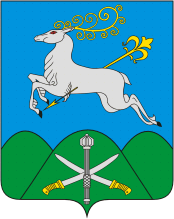 АДМИНИСТРАЦИЯ МУНИЦИПАЛЬНОГО ОБРАЗОВАНИЯКАВКАЗСКИЙ РАЙОНПОСТАНОВЛЕНИЕот  03.10.2018      			                                     № 1373О внесении изменения в постановление администрации муниципального образования Кавказский район от 13 января 2014 года № 09 «О Совете по противодействию коррупции при главе муниципального образования Кавказский район»В связи с изменением в составе Совета по противодействию коррупции при главе муниципального образования Кавказский район, п о с т а н о в л я ю:Внести в постановление администрации муниципального образования Кавказский район от 13 января 2014 года № 09 «О Совете по противодействию коррупции при главе муниципального образования Кавказский район» изменение, изложив приложение № 1 к постановлению в новой редакции (прилагается).Постановление администрации муниципального образования Кавказский район от 12 февраля 2018 года № 181 «О внесении изменения в постановление администрации муниципального образования Кавказский район от 13 января 2014 года № 09 «О Совете по противодействию коррупции при главе муниципального образования Кавказский район» считать утратившим силу.Отделу информационной политики администрации муниципального образования Кавказский район (Винокурова) опубликовать настоящее постановление в печатном средстве массовой информации и обеспечить его размещение (опубликование) на официальном сайте администрации муниципального образования Кавказский район в информационно-телекоммуникационной сети «Интернет».Постановление вступает в силу со дня его официального опубликования.Глава муниципального образования Кавказский район                                                                                В.Н. ОчкаласовПРИЛОЖЕНИЕк постановлению администрациимуниципального образованияКавказский районот 03.10.2018 № 1373ПРИЛОЖЕНИЕ № 1УТВЕРЖДЕНпостановлением администрациимуниципального образованияКавказский районот 13.01.2014 № 09(в редакции постановленияадминистрации муниципальногообразования Кавказский районот 03.10.2018 № 1373)СОСТАВСовета по противодействию коррупции при главе муниципального образования Кавказский районОчкаласов 	- глава муниципального образования, председательВиталий Николаевич	Совета;Ляхов	- заместитель главы муниципального образованияОлег Михайлович	Кавказский район, заместитель председателя 	Совета;Буханцева	- специалист 1 категории правового отделаИнна Владимировна	администрации муниципального образования 	Кавказский район, секретарь Совета;Члены Совета:Винокурова	- начальник отдела информационной политикиИрина Викторовна	администрации муниципального образования 	Кавказский район;Губанова	- заместитель главы муниципального образования,Любовь Алексеевна	начальник финансового управления администрации 	муниципального образования Кавказский район;Демченко	- начальник управления образованияСеда Григорьевна	администрации муниципального образования 	Кавказский район;Елисеев	- глава Кропоткинского городского поселенияВладимир Анатольевич	Кавказского района (по согласованию);Замятина	- заместитель главы муниципального образованияМарина Даниловна	Кавказский район;Караулов	- заместитель главы муниципального образования,Борис Васильевич	начальник управления сельского хозяйства 	администрации муниципального образования 	Кавказский район;Колтунов	- начальник отдела в г. Кропоткине УФСБ РФ поДмитрий Сергеевич	Краснодарскому краю (по согласованию);Костенко	- глава Мирского сельского поселения КавказскогоИгорь Борисович	района (по согласованию);Кошелев	- председатель Совета муниципального образованияИгорь Викторович	Кавказский район (по согласованию);Красюков 	- руководитель Кропоткинского МРСО СУ СКЕвгений Сергеевич	РФ по Краснодарскому краю, (по согласованию);Кутовой 	- глава сельского поселения им.М.ГорькогоГеннадий Дмитриевич	Кавказского района (по согласованию);Ламанов	- глава Лосевского сельского поселенияЮрий Дмитриевич	Кавказского района (по согласованию);Мясищева	- глава Кавказского сельского поселенияОльга Георгиевна	Кавказского района (по согласованию);Панайоти	- начальник отдела № 3 управления экономическойДмитрий Николаевич	безопасности и противодействия  коррупции	ГУ МВД России по Краснодарскому краю	(по согласованию);Пивнева	- заместитель главы муниципального образованияВалентина Никифоровна	Кавказский район;Повчун	- начальник межрайонной ИФНС России № 5Татьяна Ивановна	(по согласованию);Пономарев	- заместитель главы муниципального образованияАлександр Викторович	Кавказский район;Сахно	- глава Темижбекского сельского поселенияСветлана Васильевна	Кавказского района (по согласованию);Соколенко	- начальник правового отдела администрацииМарина Владимировна	муниципального образования Кавказский район;Сытников	- начальник отдела по делам казачества и военнымИгорь Анатольевич	вопросам администрации муниципального 	образования Кавказский район;Токин	- глава Дмитриевского сельского поселенияСергей Михайлович	Кавказского района (по согласованию);Филатова	- заместитель главы муниципального образованияСветлана Викторовна	Кавказский район;Ченцов	- глава Привольного сельского поселенияАндрей Валентинович	Кавказского района (по согласованию);Шаповалов	- начальник отдела МВД России по КавказскомуИгорь Васильевич	району (по согласованию);Шильк	- глава Казанского сельского поселенияЕлена Анатольевна	Кавказского района (по согласованию).Заместитель главы муниципальногообразования Кавказский район                                                                О.М. Ляхов